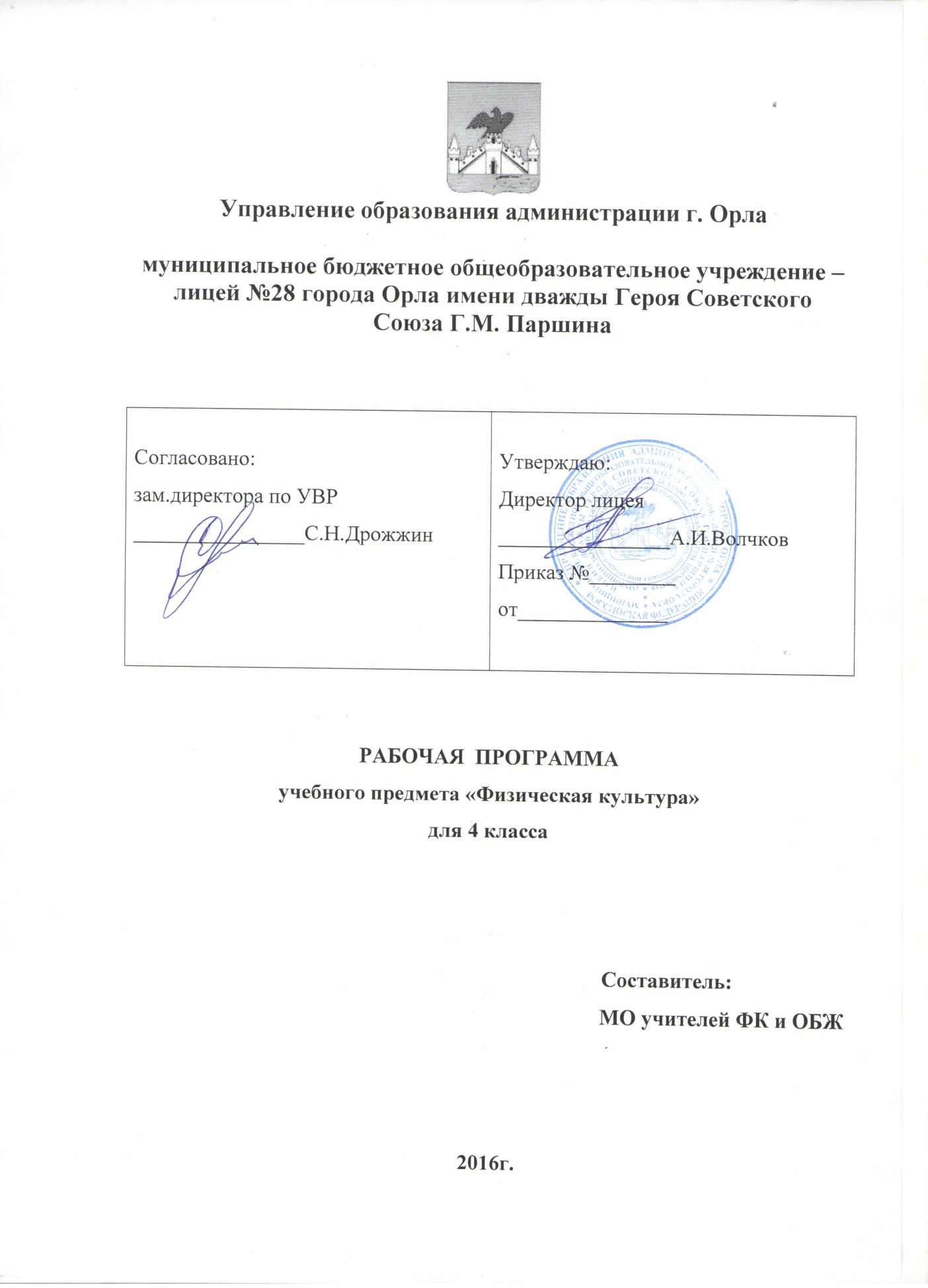                                          Задачи программы:укрепление здоровья, улучшение осанки, профилактика плоскостопия, содействие гармоничному физическому, нравственному и социальному развитию, успешному обучению;формирование первоначальных умений саморегуляции средствами физической культуры;овладение школой движений;развитие координационных (точности воспроизведения и дифференцирования пространственных, временных и силовых параметров движения, равновесия, ритма, быстроты и  точности реагирования на сигналы, согласования движений, ориентирования в пространстве) и кондиционных(скоростных, скоростно-силовых, выносливости и гибкости) способностейформирование элементарных знаний о личной гигиене, режиме дня, влиянии физических упражнений на состояние здоровья, работоспособность и развитие физических (координационных и кондиционных) способностей;выработка представлений об основных видах спорта, снарядах и инвентаре, о соблюдении правил техники безопасности во время занятий;формирование установки на сохранение и укрепление здоровья, навыков здорового образа жизни;приобщение к самостоятельным занятиям физическими упражнениями, подвижными играми, использование их в свободное время на основе формирования интересов к определенным видам двигательной активности и выявления предрасположенности к тем или иным видам спорта;воспитание дисциплинированности, доброжелательного отношения к товарищам, честности, отзывчивости, смелости во время выполнения физических упражнений, содействие развитию психических процессов (представления, памяти, мышления и др.) в ходе двигательной деятельности.Срок реализации программы: 4 года.Программа обеспечена УМК:Данная программа создавалась с учётом того, что система физического воспитания, объединяющая урочные, внеурочные формы занятий физическими упражнениями и спортом, должна создавать максимально благоприятные условия для раскрытия и развития не только физических, но и духовных способностей ребёнка, его самоопределения. ПЛАНИРУЕМЫЕ РЕЗУЛЬТАТЫ ОСВОЕНИЯ ПРОГРАММЫВ результате обучения обучающиеся на ступени начального общего образования:начнут понимать значение занятий физической культурой для укрепления здоровья, физического развития и физической подготовленности, для трудовой деятельности, военной практики;начнут осознанно использовать знания, полученные в курсе «Физическая культура», при планировании и соблюдении режима дня, выполнении физических упражнений и во время подвижных игр на досуге;узнают о положительном влиянии занятий физическими упражнениями на развитие систем дыхания и кровообращения, поймут необходимость и смысл проведения простейших закаливающих процедур.освоят первичные навыки и умения по организации и проведению утренней зарядки, физкультурно-оздоровительных мероприятий в течение учебного дня, во время подвижных игр в помещении и на открытом воздухе;научатся составлять комплексы оздоровительных и общеразвивающих упражнений, использовать простейший спортивный инвентарь и оборудование;освоят правила поведения и безопасности во время занятий физическими упражнениями, правила подбора одежды и обуви в зависимости от условий проведения занятий;научатся наблюдать за изменением собственного роста, массы тела и показателей развития основных физических качеств; измерять величину физической нагрузки по частоте пульса во время выполнения физических упражнений;научатся выполнять комплексы специальных упражнений, направленных на формирование правильной осанки, профилактику нарушения зрения, развитие систем дыхания и кровообращения;приобретут жизненно важные двигательные навыки и умения, необходимые для жизнедеятельности каждого человека: бегать и прыгать различными способами; метать и бросать мячи; лазать и перелезать через препятствия; выполнять акробатические и гимнастические упражнения, простейшие комбинации; передвигаться на лыжах и плавать простейшими способами; будут демонстрировать постоянный прирост показателей развития основных физических качеств;освоят навыки организации и проведения подвижных игр, элементы и простейшие технические действия игр в футбол, баскетбол и волейбол; в процессе игровой и соревновательной деятельности будут использовать навыки коллективного общения и взаимодействияЗнания о физической культуре Ученик к научится:ориентироваться в понятиях «физическая культура», «режим дня»; характеризовать роль и значение утренней зарядки, физкультминуток и физкультпауз, уроков физической культуры, закаливания, прогулок на свежем воздухе, подвижных игр, занятий спортом для укрепления здоровья, развития основных систем организма;раскрывать на примерах (из истории, в том числе родного края, или из личного опыта) положительное влияние занятий физической культурой на физическое, личностное и социальное развитие;ориентироваться в понятии «физическая подготовка», характеризовать основные физические качества (силу, быстроту, выносливость, координацию, гибкость) и различать их между собой;организовывать места занятий физическими упражнениями и подвижными играми (как в помещении, так и на открытом воздухе), соблюдать правила поведения и предупреждения травматизма во время занятий физическими упражнениями.Ученик к получит возможность научиться:выявлять связь занятий физической культурой с трудовой и оборонной деятельностью;характеризовать роль и значение режима дня в сохранении и укреплении здоровья; планировать и корректировать режим дня с учѐтом своей учебной и внешкольной деятельности, показателей своего здоровья, физического развития и физической подготовленности.Способы физкультурной деятельности Ученик научится:отбирать и выполнять комплексы упражнений для утренней зарядки и физкультминуток в соответствии с изученными правилами;организовывать и проводить подвижные игры и соревнования во время отдыха на открытом воздухе и в помещении (спортивном зале и местах рекреации), соблюдать правила взаимодействия с игроками;измерять показатели физического развития (рост, масса) и физической подготовленности (сила, быстрота, выносливость, гибкость), вести систематические наблюдения за их динамикой.Ученик получит возможность научиться:вести тетрадь по физической культуре с записями режима дня, комплексов утренней гимнастики, физкультминуток, общеразвивающих упражнений для индивидуальных занятий, результатов наблюдений за динамикой основных показателей физического развития и физической подготовленности;целенаправленно отбирать физические упражнения для индивидуальных занятий по развитию физических качеств;выполнять простейшие приѐмы оказания доврачебной помощи при травмах и ушибах.Физическое совершенствование Ученик научится:выполнять упражнения по коррекции и профилактике нарушения зрения и осанки, упражнения на развитие физических качеств (силы, быстроты, выносливости, координации, гибкости); оценивать величину нагрузки (большая, средняя, малая) по частоте пульса (с помощью специальной таблицы);выполнять тестовые упражнения на оценку динамики индивидуального развития основных физических качеств; выполнять организующие строевые команды и приѐмы;выполнять акробатические упражнения (кувырки, стойки, перекаты);выполнять гимнастические упражнения на спортивных снарядах (перекладина, брусья, гимнастическое бревно);выполнять легкоатлетические упражнения (бег, прыжки, метания и броски мяча разного веса и объема);выполнять игровые действия и упражнения из подвижных игр разной функциональной направленности.Ученик получит возможность научиться:сохранять правильную осанку, оптимальное телосложение;выполнять эстетически красиво гимнастические и акробатические комбинации;играть в баскетбол, волейбол по упрощенным правилам;выполнять тестовые нормативы по физической подготовке;выполнять передвижения на лыжахЛИЧНОСТНЫЕ, МЕТАПРЕДМЕТНЫЕ И ПРЕДМЕТНЫЕ РЕЗУЛЬТАТЫ ОСВОЕНИЯ УЧЕБНОГО ПРЕДМЕТАВ соответствии с требованиями к результатам освоения основной образовательной программы начального общего образования Федерального государственного образовательного стандарта (Приказ Министерства образования и науки Российской Федерации от 6 октября 2009 г. №373) данная рабочая программа для 1—4 классов направлена на достижение учащимися личностных, метапредметных и предметных результатов по физической культуре:1 классЛичностные результаты освоения учащимися содержания программы по физической культуреформирование чувства гордости за свою Родину, российский народ и историю России, осознание своей этнической и национальной принадлежности;формирование уважительного отношения к культуре других народов;развитие мотивов учебной деятельности и личностный смысл учения, принятие и освоение социальной роли обучающего;развитие этических чувств, доброжелательности и эмоционально-нравственной отзывчивости, понимания и сопереживания чувствам других людей;развитие навыков сотрудничества со сверстниками и взрослыми в разных социальных ситуациях, умение не создавать конфликты и находить выходы из спорных ситуаций;развитие самостоятельности и личной ответственности за свои поступки на основе представлений о нравственных нормах, социальной справедливости и свободе;формирование эстетических потребностей, ценностей и чувств;формирование установки на безопасный, здоровый образ жизни.Метапредметными результатами освоения учащимися содержания программы по физической культуреовладение способностью принимать и сохранять цели и задачи учебной деятельности, поиска средств её осуществления;формирование умения планировать, контролировать и оценивать учебные действия в соответствии с поставленной задачей и условиями её реализации; определять наиболее эффективные способы достижения результата;определение общей цели и путей её достижения; умение договариваться о распределении функций и ролей в совместной деятельности; осуществлять взаимный контроль в совместной деятельности, адекватно оценивать собственное поведение и поведение окружающих;готовность конструктивно разрешать конфликты посредством учёта интересов сторон и сотрудничества;овладение начальными сведениями о сущности и особенностях объектов, процессов и явлений действительности в соответствии с содержанием конкретного учебного предмета;овладение базовыми предметными и межпредметными понятиями, отражающими существенные связи и отношения между объектами и процессами.характеризовать явления (действия и поступки), давать им объективную оценку на основе освоенных знаний и имеющегося опыта;находить ошибки при выполнении учебных заданий, отбирать способы их исправления;общаться и взаимодействовать со сверстниками на принципах взаимоуважения и взаимопомощи, дружбы и толерантности;обеспечивать защиту и сохранность природы во время активного отдыха и занятий физической культурой;организовывать самостоятельную деятельность с учетом требований ее безопасности, сохранности инвентаря и оборудования, организации места занятий;планировать собственную деятельность, распределять нагрузку и отдых в процессе ее выполнения;анализировать и объективно оценивать результаты собственного труда, находить возможности и способы их улучшения;видеть красоту движений, выделять и обосновывать эстетические признаки в движениях и передвижениях человека;оценивать красоту телосложения и осанки, сравнивать их с эталонными образцами;управлять эмоциями при общении со сверстниками и взрослыми, сохранять хладнокровие, сдержанность, рассудительность;технически правильно выполнять двигательные действия из базовых видов спорта, использовать их в игровой и соревновательной деятельности.Предметные результаты освоения учащимися содержания программы по физической культуре1классВ результате освоения программного материала ученик получит знания:Знания о физической культуре. Что такое координация движений; что такое дистанция; как возникли физическая культура и спорт. Ученики получат первоначальные сведения об Олимпийских играх — когда появились, кто воссоздал символы и традиции; что такое физическая культура; получат представление о том, что такое темп и ритм, для чего они нужны и как влияют на выполнение упражнений; что такое личная гигиена человека; получат первоначальные сведения о внутренних органах человека и его скелете; узнают, что такое гимнастика, где появилась и почему так названа; что такое осанка.Гимнастика с элементами акробатики. Ученики научатся строиться в шеренгу и колонну; размыкаться на руки в стороны; перестраиваться разведением в две колонны; выполнять повороты направо, налево, кругом; команды «равняйсь», «смирно», «по порядку рассчитайсь», «на первый-второй рас-считайсь», «налево в обход шагом марш», «шагом марш», «бегом марш»; выполнять разминку, направленную на развитие координации движений; запоминать короткие временные отрезки; подтягиваться на низкой перекладине из виса лежа; выполнять вис на время; проходить станции круговой тренировки; выполнять различные перекаты, кувырок вперед, «мост», стойку на лопатках, стойку на голове; лазать и перелезать по гимнастической стенке; лазать по канату; выполнять висы на перекладине; прыжки со скакалкой, в скакалку, вращение обруча; вис углом, вис согнувшись, вис прогнувшись и переворот на гимнастических кольцах.Легкая атлетика. Ученики научатся технике высокого старта; пробегать на скорость дистанцию 30 м; выполнять челночный бег Зх 10 м; беговую разминку; метание как на дальность, так и на точность; технике прыжка в длину с места; выполнять прыжок в высоту с прямого разбега, а также прыжок в высоту спиной вперед; бегать различные варианты эстафет; выполнять броски набивного мяча от груди и снизу.Лыжная подготовка. Ученики научатся переносить лыжи по команде «на плечо», «под рукой»; выполнять ступающий и скользящий шаг как с палками, так и без, повороты переступанием как с палками, так и без, подъем на склон «полуелочкой» с лыжными палками, и без них, спуск под уклонв основной стойке с лыжными палками и без них; торможение падением; проходить дистанцию 1 км; кататься на лыжах «змейкой».Подвижные игры. Ученики научатся играть в подвижные игры: «Вызов номеров», «К своим флажкам», «Пятнашки «Салки», «Светофор», «Море волнуется», «Запрещенное движение», «День-ночь», «Пустое место», «Шишки-жёлуди-орехи»; «Кто дальше бросит», «Салки с ленточками», «Метко в цель», «Совуш-ка», «Карлики и великаны», «Воробьи вороны» «Прыгающие воробушки», «Салки парами», «Ловля парами», «Вызов номеров», «Охотники и утки», «», «Змейка», «Ручеек», «Ветер», «Солнышко», «Смелее с горки», «Воробушки», «Волк во рву», «Пчелки» Чай выручай», «День и ночь»; выполнять ловлю и броски мяча в парах, ведение мяча правой и левой рукой.4 классВ результате освоения программного материала ученик получит знания:Знания о физической культуре- выполнять организационно-методические требования, которые предъявляются на уроке физкультуры (в частности, на уроках лыжной подготовки, плавания), вести дневник самоконтроля, рассказывать историю появления мяча и футбола, объяснять, что такое зарядка и физкультминутка, что такое гимнастика и ее значение в жизни человека, правила обгона на лыжне;Гимнастика с элементами акробатики — выполнять строевые упражнения, наклон вперед из положения сидя и стоя, различные варианты висов, вис завесом одной и двумя ногами, кувырок вперед с места, с разбега и через препятствие, кувырок назад, стойку на голове, на руках, на лопатках, мост, упражнения на гимнастическом бревне, упражнения на кольцах (вис согнувшись, вис прогнувшись, переворот назад и вперед, выкрут, махи), опорный прыжок, проходить станции круговой тренировки, лазать по гимнастической стенке, по канату в два и три приема, прыгать в скакалку самостоятельно и в тройках, крутить обруч, напрыгивать на гимнастический мостик, выполнять разминки на месте, бегом, в движении, с мешочками, гимнастическими палками, массажными мячами, набивными мячами, малыми и средними мячами, скакалками, обручами, резиновыми кольцами, направленные на развитие гибкости и координации движений, на матах, запоминать небольшие временные промежутки, подтягиваться, отжиматься;Легкая атлетика — пробегать 30 и 60 м на время, выполнять челночный бег, метать мяч на дальность и мяч на точность, прыгать в длину с места и с разбега, прыгать в высоту с прямого разбега, перешагиванием, спиной вперед, проходить полосу препятствий, бросать набивной мяч способами «из-за головы», «от груди», «снизу», правой и левой рукой, пробегать дистанцию 1000 м, передавать эстафетную палочку;Лыжная подготовка — передвигаться на лыжах скользящим и ступающим шагом с лыжными палками и без них, попеременным и одновременным двухшажным ходом, попеременным и одновременным одношажным ходом, «змейкой», выполнять повороты на лыжах переступанием и прыжком, подъем на склон «полуелочкой», «елочкой», «лесенкой», спуск со склона в основной стойке и в низкой стойке, тормозить «плугом», проходить дистанцию 2 км, играть в подвижные игры на лыжах «Накаты» и «Подними предмет»;Подвижные и спортивные игры— выполнять пас ногами и руками, низом, верхом, через волейбольную сетку, ведение мяча ногами и руками, прием мяча снизу и сверху, бить и бросать по воротам, бросать и ловить мяч самостоятельно и в парах, бросать мяч в баскетбольное кольцо различными способами, играть в подвижные игры «Парашютисты», «Гонка мячей по кругу », «Салки с ленточками», «Увертывание от мяча  «Догонялки на марше», «Защита укрепления», «Стрелки», «Кто дальше бросит», «Вышибалы», «Мяч среднему», «Круговая охота», «Капитаны», «Быстрый лыжник», «За мной», Баскетбол.Тематическое планирование уроков физической культуры в 4 классеТематическое планирование уроков физической культуры  1класс Содержание программного материала в учебных часах по урокам физической культуры в 4 классеСодержание программного материала в учебных часах по урокам физической культуры 1класс№Наименование раздела программыТема урокаКол-во часов1Лёгкая атлетика 12чТехника безопасности на уроках физической культуры. Ходьба.1ч2Ходьба и бег .Строевая подготовка1ч3Бег на скорость1ч4Прыжки в длину с разбега1ч5Прыжки с места1ч6-7Прыжки.2ч8-9Метание малого мяча на дальность2ч10-11Метание теннисного мяча на дальность2ч12Бросок набивного мяча1ч13Кроссовая подготовка11чКроссовая подготовка. Бег по пересечённой местности.1ч14Бег и ходьба1ч15-16Лёгкая атлетика :кросс2ч17-18-Бег на короткие дистанции2ч19-20Техника низкого старта2ч21-22Высокий старт. Бег с ускорением2ч23Равномерный бег 5мин1ч24Равномерный бег 6мин1ч25Равномерный бег 7мин1ч26Равномерный бег 8мин1ч27Гимнастика17чКувырок назад, кувырок вперёд1ч28Стойка на лопатках1ч29Мост с помощью и самостоятельно1ч30Подтягивание в висе1ч31-32Акробатическая комбинация2ч33Строевые упражнения1ч34Упражнения в равновесии1ч35-36Упражнения на гимнастической стенке2ч37Эстафеты1ч38-39Опорные прыжки на горку2ч40Элементы народных танцев1ч41Упражнения на осанку1ч42-43Лазание по канату2ч44Подвижные игры 4чПодвижные игры общего характера1ч45Подвижная игры-эстафеты соревновательного характера1ч46Подвижные игры Поволжья1ч47Подвижные игры прыжками1ч48Инструктаж  по технике безопасности. Обучение техникам передвижения и торможения на лыжах1ч49Преодоление спуска со склона1ч50Преодоление дистанции 1,5км со средней скоростью 1ч51Лыжная подготовка 13чПопеременный двухшажный  ход с палками1ч52Одновременный двухшажный ход1ч53-54Совершенствование техники попеременного и одновременного хода2ч55-56Техника подъёма «полуёлочкой»и «лесенкой»2ч57Отталкивание и скольжение1ч58-59Развитие выносливости. Ходьба на лыжах2ч60Торможение. Повороты1ч61Соревнования на дистанции 1км с раздельным стартом1ч62Волейбол 9чПередача волейбольного мяча у стены1ч63Передача мяча в парах1ч64Приём снизу двумя руками1ч65Передача мяча, наброшенного партнером через сетку.1ч66-67Многократные передачи в стену. Передачи с набрасыванием партнера через сетку.2ч68-69Передачи в парах через сетку.2ч70Нижняя прямая подача в стену71Баскетбол .11чБаскетбол. Ловля и передача мяча в кругу1ч72Бросок в кольцо1ч73Ловля и передача мяча в квадрате1ч74Подвижные игры на основе баскетбола1ч75Передача мяча в движении1ч76Баскетбол проход к щиту1ч77Баскетбол :остановка в два шага1ч78Баскетбол выбор места1ч79-80Игра в мини-баскетбол2ч81Кроссовая подготовка Чередование бега и ходьбы1ч82-83Равномерный бег 5мин2ч84Равномерный бег 6мин1ч85Равномерный бег 7мин1ч86Равномерный бег 8мин1ч87-88Старты с различных положений2ч89Бег по пересечённой местности1ч90Кросс 1км1ч91-92Лёгкая атлетика.12чБег и ходьба2ч93Бег на скорость 30м1ч94Бег на результат 60м1ч95Прыжок в длину с места1ч96-97Прыжок в длину способом согнув ноги2ч98Прыжок в длину с разбега1ч99Метание теннисного мяча на дальность1ч100Бросок набивного мяча1ч101-102Бросок мяча в горизонтальную цель2ч№Наименование раздела программыТема урокаКол-во часов1Первая четверть27ч. Лёгкая атлетика Ходьба и бег1ч.2Ходьба и бег1ч3Ходьба и бег1ч4Техника выполнения прыжков и бега9чТехника выполнения прыжков и бега1ч.5Техника выполнения прыжков и бега1ч6Техника выполнения прыжков и бега1ч7Техника выполнения прыжков и бега1ч8Техника выполнения прыжков и бега1ч9Техника выполнения прыжков и бега1ч10Техника выполнения прыжков и бега1ч11Техника выполнения прыжков и бега1ч12Техника выполнения прыжков и бега1ч13Метание мяча на дальность3 часаМетание мяча на дальность1ч14Метание мяча на дальность1ч15Метание мяча на дальность1ч16Упражнения с большим мячом, метание мяча в вертикальную цель.7чУпражнения с большим мячом, метание мяча в вертикальную цель.1ч17Упражнения с большим мячом, метание мяча в вертикальную цель.1ч18Упражнения с большим мячом, метание мяча в вертикальную цель.1ч19Упражнения с большим мячом, метание мяча в вертикальную цель1ч20Упражнения с большим мячом, метание мяча в вертикальную цель1ч21Упражнения с большим мячом, метание мяча в вертикальную цель1ч22Упражнения с большим мячом, метание мяча в вертикальную цель1ч23Преодоление полосы препятствий2чПреодоление полосы препятствий1ч24Преодоление полосы препятствий1ч25Подвижные игры и эстафеты 3чПодвижные игры и эстафеты1ч26Подвижные игры и эстафеты1ч27Подвижные игры и эстафеты1чII четверть21 час. Гимнастика с элементами акробатики.28Акробатика, строевые упражнения.4 часа1ч29Акробатика, строевые упражнения.1ч30Акробатика, строевые упражнения.1ч31Акробатика, строевые упражнения.1ч32Равновесие. Строевые упражнения5чРавновесие. Строевые упражнения.1ч33Равновесие. Строевые упражнения.1ч34Равновесие. Строевые упражнения.1ч35Равновесие. Строевые упражнения.1ч36Равновесие. Строевые упражнения.1ч37Опорный прыжок лазание 4чОпорный прыжок,лазание.4 часа1ч38Опорный прыжок,лазание.1ч39Опорный прыжок,лазание.1ч40Опорный прыжок,лазание.1ч41Висы и упоры2ч Висы и упоры.1ч42Висы и упоры1ч43Полоса препятствий 4чПолоса препятствий, КУ1ч44Полоса препятствий, КУ1ч45Полоса препятствий, КУ1ч46Полоса препятствий, КУ1ч4748Подвижные игры и эстафеты2чПодвижные игры и эстафеты.1ч1чIII четверть27часов49Лыжная подготовка17чЛыжная подготовка. Ступающийшаг.4 часа1ч50Лыжная подготовка. Ступающийшаг.1ч51Лыжная подготовка. Ступающийшаг.1ч52Лыжная подготовка. Ступающийшаг.1ч53Скользящий шаг.    Повороты на месте переступанием.3 часа1ч54Скользящий шаг.    Повороты на месте переступанием.1ч55Скользящий шаг.    Повороты на месте переступанием.1ч56Скользящий шаг. Подъем на склон и спуск в низкой стойке10 часов1ч57Скользящий шаг. Подъем на склон и спуск в низкой стойке1ч58Скользящий шаг. Подъем на склон и спуск в низкой стойке1ч59Скользящий шаг. Подъем на склон и спуск в низкой стойке1ч60Скользящий шаг. Подъем на склон и спуск в низкой стойке1ч61Скользящий шаг. Подъем на склон и спуск в низкой стойке1ч62Скользящий шаг. Подъем на склон и спуск в низкой стойке1ч63Скользящий шаг. Подъем на склон и спуск в низкой стойке1ч64Скользящий шаг. Подъем на склон и спуск в низкой стойке1ч65Скользящий шаг. Подъем на склон и спуск в низкой стойке1ч66Развитие скоростной выносливости.3 часа1ч67Развитие скоростной выносливости.1ч68Развитие скоростной выносливости.1ч69Развитие скоростно-силовых и координационных качеств. Упражнения со скакалкой 2чРазвитие скоростно-силовых и координационных качеств. Упражнения со скакалкой.2 часа1чРазвитие скоростно-силовых и координационных качеств. Упражнения со скакалкой.1ч71(23)Развитие силы.Упражнения на гимнастической стенке 2чРазвитие силы.Упражнения на гимнастической стенке.1ч72Развитие силы.Упражнения на гимнастической стенке.1ч73Развитие ловкости, выносливости.Упражнения на гимнастических матах.2 часаРазвитие ловкости, выносливости.Упражнения на гимнастических матах.1ч74Развитие ловкости, выносливости.Упражнения на гимнастических матах.1ч75Развитие быстроты в подвижных играх.1час1чIV четверть76Подвижные игры с элементами баскетбола.4 чПодвижные игры с элементами баскетбола.1ч77Подвижные игры с элементами баскетбола.1ч78Подвижные игры с элементами баскетбола.1ч79Подвижные игры с элементами баскетбола.1ч80Легкая атлетика.Прыжок в высоту.4 чЛегкая атлетика.Прыжок в высоту.1ч81Легкая атлетика.Прыжок в высоту.1ч82Легкая атлетика.Прыжок в высоту.1ч83Легкая атлетика.Прыжок в высоту.1ч84Упражнения для развития скоростно-силовых, координационных способностей.КУ. 7чУпражнения для развития скоростно-силовых, координационных способностей.КУ.1ч85Упражнения для развития скоростно-силовых, координационных способностей.КУ.1ч86Упражнения для развития скоростно-силовых, координационных способностей.КУ.1ч87Упражнения для развития скоростно-силовых, координационных способностей.КУ.1ч88Упражнения для развития скоростно-силовых, координационных способностей.КУ.1ч89Упражнения для развития скоростно-силовых, координационных способностей.КУ.1ч90Упражнения для развития скоростно-силовых, координационных способностей.КУ.1ч91Метание мяча на дальность.Прыжок в длину с места.9 чМетание мяча на дальность.Прыжок в длину с места.1ч92Метание мяча на дальность.Прыжок в длину с места.1ч93Метание мяча на дальность.Прыжок в длину с места.1ч94Метание мяча на дальность.Прыжок в длину с места.1ч95Метание мяча на дальность.Прыжок в длину с места.1ч96Метание мяча на дальность.Прыжок в длину с места.1ч97Метание мяча на дальность.Прыжок в длину с места.1ч98Метание мяча на дальность.Прыжок в длину с места.1ч99Метание мяча на дальность.Прыжок в длину с места.1чРазделы и темы программного материалаСодержание Основы знаний по физической культуреФизическая подготовка и ее связь с развитием основных физических качеств, систем дыхания и кровообращения. Правила предупреждения травматизма во время занятий физическими упражнениями: организация мест занятий, подбор одежды и обуви, инвентаря и оборудования, контроль за самочувствием и т.п. Техника безопасности на занятиях физической культуре.Способы двигательной деятельностиКомплексы общеразвивающих упражнений для развития основных физических качеств и подготовительные упражнения для закрепления и совершенствования двигательных действий игры баскетбол, волейбол. Графическая запись физических упражнений. Измерение частоты сердечных сокращений во время выполнения физических упражнений. Элементарные соревнования в развитии физических качеств. Водные закаливающие процедуры (обливание под душем).Физическое совершенствование: Гимнастика с основами акробатикиКувырок назад, кувырок вперёд . Стойка на лопатках. Мост с помощью и самостоятельно. Подтягивание в висе. Акробатические комбинации: Строевые упражнения, упражнения в равновесии, подтягивание в висе, упражнения на гимнастической стенке.Легкая атлетикаБез 30м,60. Кросс. .Высокий старт. Низкий старт. Стартовое ускорение.   Финиширование.Прыжки в длину  способом согнув ноги, с разбега, прыжки с места. Метание малого мяча на дальность. Бросок набивного мяча.Лыжная подготовкаПередвижения на лыжах:«одновременный двухшажный»,»попеременный двухшажный ход », подъёмы «полуёлочкой».Торможение .Спортивные игрыВолейбол. Передача мяча в парах. Передачи у стены многократно с ударом о стену. Передача снизу двумя руками.Баскетбол: Ловля и передача мяча в квадрате , кругу. Передача мяча в движении, проход к щиту, остановка в два шага. Игра в «мини-баскетбол»Подвижные Игры «Перестрелка”, “ Белые медведи”, “Снайперы  ”, “Пустое место  ”;Салки с ленточками”, “Космонавты», «Белые медведи », «Прокати быстрее мяч”, “Мяч среднему”, “Салки на марше ”, “ Не задень”;“Быстрый лыжник”, “За мной “» « Гуси –лебеди», «Невод», «Посадка картофеля», «Что изменилось», «Эстафеты», «На буксире», «Зайцы в огороде».Разделы программного материалаСодержаниеОсновы знаний о физической культуреФизическая культура как система разнообразных форм занятий физическими упражнениями для укрепления здоровья человека. Правила предупреждения травматизма во время занятий физическими упражнениями :организация мест занятий, подбор  одежды, обуви, инвентаря и оборудования. Техника безопасности на занятиях физической культуре.Способы двигательной деятельностиХодьба и бег, построение в шеренгу и колонну по одному. Ходьба на носках и пятках с различным положением рук. Строевые команды.Лёгкая атлетикаБег 30м,Бег 6мин, 1000м Челночный бег 3*10. Прыжок в длину с места. Прыжок в высот у с разбега. Метание мяча на дальность . Гимнастика с основами акробатики            .Строевые упражненияПрыжки через скакалку, полоса препятствий, упоры ,висы лёжа на низком бревне ,лазание по канату, по гимнастической стенке, скамейке. Опорный прыжок через коня.Лыжная подготовкаПостроение с лыжами в руках, ступающий шаг, повороты  на месте переступанием. Передвижением скользящим шагом. Косой подъём на склон 15-20градусов, техника скольжения без палок, с палками. Торможение падением, проходить дистанцию 1км. Подвижные игрыЭстафеты, «Космонавты», «Мышеловка», «Прыгающие воробышки», «Салки парами», «Воробьи- вороны», «Метко в цель», «Салки с ленточками», «Кто дальше», « Шишки-жёлуди», «Пустое место», «Запрещённое движение», «Змейка», «  Ветер», « Солнышко», « У кого лучше», «Перестрелка», «Смена сторон», «Вызов номеров».